MADONAS NOVADA PAŠVALDĪBA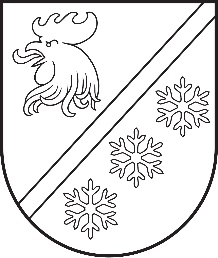 Reģ. Nr. 90000054572Saieta laukums 1, Madona, Madonas novads, LV-4801 t. 64860090, e-pasts: pasts@madona.lv ___________________________________________________________________________MADONAS NOVADA PAŠVALDĪBAS DOMES 
SOCIĀLO UN VESELĪBAS JAUTĀJUMU KOMITEJAS SĒDES PROTOKOLS Nr. 12Madonā2023. gada 27. oktobrīSēde sasaukta plkst. 10.00Sēdi atklāj plkst. 10.00Sēde notiek attālināti videokonferences platformā ZOOM.Sēdē tika veiks audioieraksts. Sēdi vada: Sociālo un veselības jautājumu  komitejas priekšsēdētājs Andris Sakne Protokolē: lietvede Aina PidikaSēdē piedalās deputāti: Aivis Masaļskis, Zigfrīds Gora, Artūrs Čačka, Vita Robalte, Aigars Šķēls, Zigfrīds Gora.Sēdē nepiedalās deputāti: Gatis Teilis, Kaspars Udrass, Rūdolfs Preiss - attaisnotu iemeslu dēļ.Sēdē piedalās:Administrācijas darbinieki: Artūrs Leimanis – informācijas tehnoloģiju speciālists, Sarmīte Melle – juriste.Iestāžu vadītāji un darbinieki: Ilze Fārneste – Madonas novada Sociālā dienesta  vadītāja, Ilze Kanča – Madonas novada Sociālā dienesta Sociālo pakalpojumu nodaļas vadītāja.Pagastu un apvienību pārvalžu vadītāji: Edgars Lācis – Bērzaunes un Mārcienas pagastu pārvalžu vadītājs.Sēdes vadītājs Andris Sakne iepazīstina ar Madonas novada pašvaldības domes Sociālo un veselības jautājumu komitejas sēdes darba kārtību.DARBA KĀRTĪBA:0. Par darba kārtībuZIŅO: Andris Sakne 1. Par saistošo noteikumu “Grozījumi Madonas novada pašvaldības 2021. gada 25. novembra saistošajos noteikumos Nr. 19 “Par sociālajiem pakalpojumiem Madonas novadā” projekta nodošanu sabiedrības viedokļa noskaidrošanaiZIŅO: Ilze Kanča 2. Informatīvais jautājums:Par daudzfunkcionāla pakalpojuma nodrošināšanu Mārcienā, Mārcienas pagastā, Madonas novadāZIŅO: Ilze Kanča0. Par darba kārtībuZIŅO: Andris SakneSēdes vadītājs aicina balsot par sēdes darba kārtību.Atklāti balsojot: ar 6 balsīm "Par" (Aigars Šķēls, Aivis Masaļskis, Andris Sakne, Artūrs Čačka, Vita Robalte, Zigfrīds Gora), "Pret" – nav, "Atturas" – nav, "Nepiedalās" – nav, Madonas novada pašvaldības domes sociālo un veselības komiteja NOLEMJ:Apstiprināt 2023. gada 27. oktobra Madonas novada pašvaldības domes Sociālo un veselības jautājumu komitejas sēdes darba kārtību.1. Par saistošo noteikumu “Grozījumi Madonas novada pašvaldības 2021. gada 25. novembra saistošajos noteikumos Nr. 19 “Par sociālajiem pakalpojumiem Madonas novadā” projekta nodošanu sabiedrības viedokļa noskaidrošanaiZIŅO: Ilze KančaSAGATAVOTĀJI: Ilze Kanča, Sarmīte MelleDEBATĒS PIEDALĀS: A. Sakne, S. Melle, V. Robalte, A. Čačka, A. Šķēls, Z. Gora, I. FārnesteSēdes vadītājs aicina balsot par lēmuma projektu.Atklāti balsojot: ar 6 balsīm "Par" (Aigars Šķēls, Aivis Masaļskis, Andris Sakne, Artūrs Čačka, Vita Robalte, Zigfrīds Gora), "Pret" – nav, "Atturas" – nav, "Nepiedalās" – nav, Madonas novada pašvaldības domes sociālo un veselības komiteja NOLEMJ:Uzdot Madonas novada Sociālā dienesta Pakalpojumu nodaļas vadītājai organizēt Madonas novada pašvaldības saistošo noteikumu “Grozījumi Madonas novada pašvaldības 2021. gada 25. novembra saistošajos noteikumos Nr. 19 “Par sociālajiem pakalpojumiem Madonas novadā” projekta un to paskaidrojuma raksta publicēšanu pašvaldības oficiālajā tīmekļvietnē sabiedrības viedokļa noskaidrošanai.Lēmuma projekts:Madonas novada pašvaldības 2021. gada 2. jūlija saistošie noteikumi Nr. 2 “Madonas novada pašvaldības nolikums” (turpmāk – saistošie noteikumi Nr. 2) ir izdoti uz likuma “Par pašvaldībām” 21. panta pirmās daļas 1. punkta un 24. punkta pamata. Tāpēc līdz jaunu saistošo noteikumu par pašvaldības nolikumu spēkā stāšanās dienai, bet ne ilgāk kā līdz 2024. gada 30. jūnijam piemērojami esošie saistošie noteikumi Nr. 2, ciktāl tie nav pretrunā ar šo likumu. Ņemot vērā to, ka saistošajos noteikumos Nr. 2 nav noteikta kārtība, kā tiek izstrādāti saistošie noteikumi, līdz jaunu saistošo noteikumu par pašvaldības nolikumu spēkā stāšanās dienai jāpiemēro Pašvaldību likuma tiesību normas.Madonas novadā spēkā ir Madonas novada pašvaldības 2021. gada 25. novembra saistošie noteikumi Nr. 19 “Par sociālajiem pakalpojumiem Madonas novadā” (turpmāk – saistošie noteikumi Nr. 19). Ir izstrādāts saistošo noteikumu “Grozījumi Madonas novada pašvaldības 2021. gada 25. novembra saistošajos noteikumos Nr. 19 “Par sociālajiem pakalpojumiem Madonas novadā” projekts, ar kuru tiek grozīti saistošie noteikumi Nr. 19. Pašvaldību likuma 46. panta trešajā daļā paredzēts, ka saistošo noteikumu projektu un tam pievienoto paskaidrojuma rakstu pašvaldības nolikumā noteiktajā kārtībā publicē pašvaldības oficiālajā tīmekļvietnē sabiedrības viedokļa noskaidrošanai, paredzot termiņu, kas nav mazāks par divām nedēļām.2. Informatīvais jautājums:Par daudzfunkcionāla pakalpojuma nodrošināšanu Mārcienā, Mārcienas pagastā, Madonas novadāZIŅO: Ilze KančaPakalpojuma cenu aptaujas dalībnieki – biedrība “Latvijas Samariešu apvienība” un nodibinājums “Latvijas Evaņģēliski luteriskās baznīcas Diakonijas centrs” pārskatīja pakalpojumu sniegšanas izmaksas piedāvājumam nodrošināt pakalpojumus – grupu māja (dzīvokļi) un specializētās darbnīcas Madonas novada Mārcienā. Informācija ir apkopota lēmuma pieņemšanai.Sēdes darba process, ziņojumi, priekšlikumi, komentāri, diskusijas atspoguļoti sēdes audio ierakstā. Sēdi slēdz plkst. 12.34Sēdes vadītājs							A. SakneSēdes protokolētājs						A. Pidika